zhiibigaadenin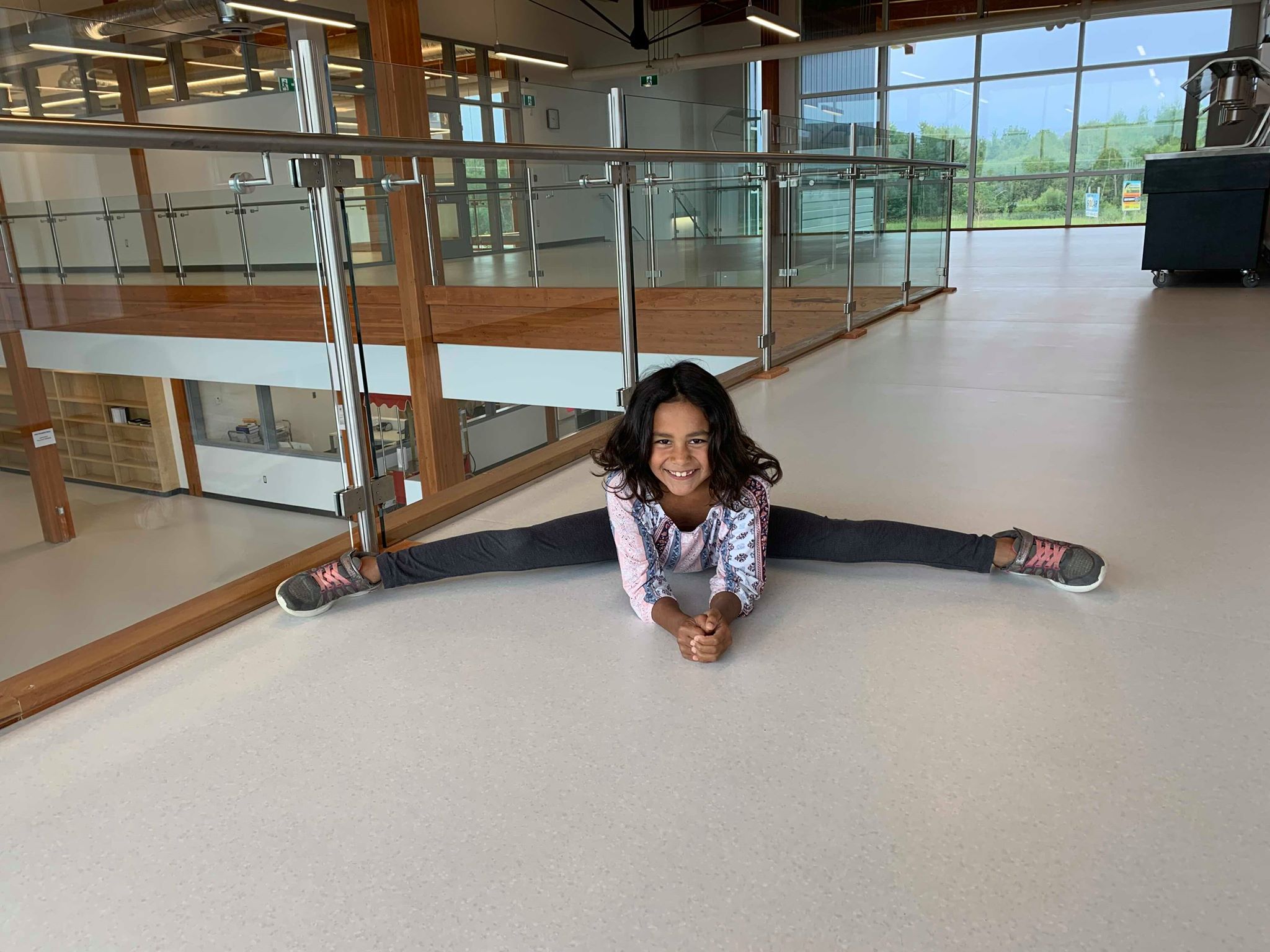 zhiibigaadeninzhee-bih-gaah-day-nihnstretch your legszhiibininjiinin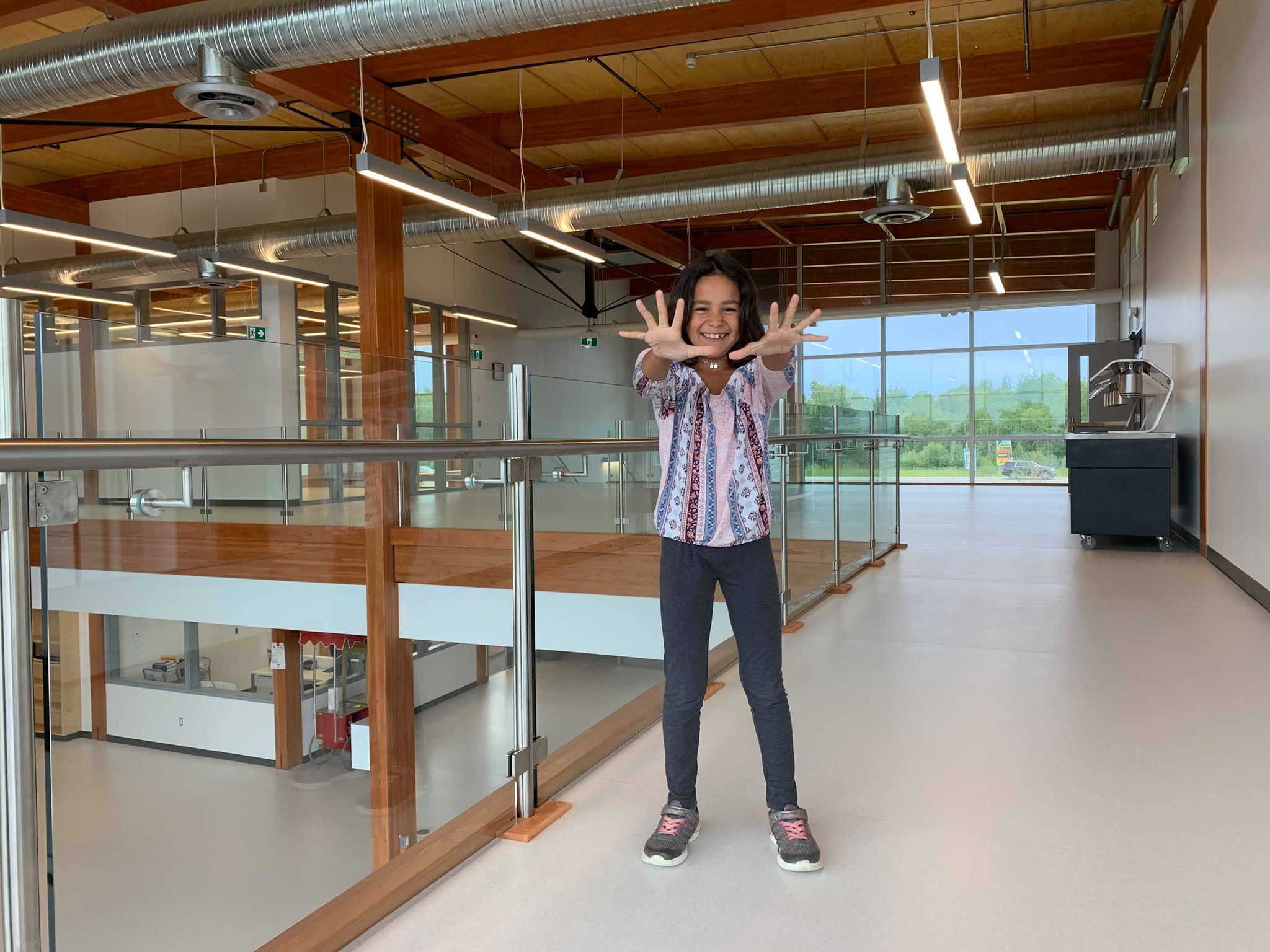 zhiibininjiininzhee-bih-nihn-jee-nihnstretch your fingerszhiibinikenin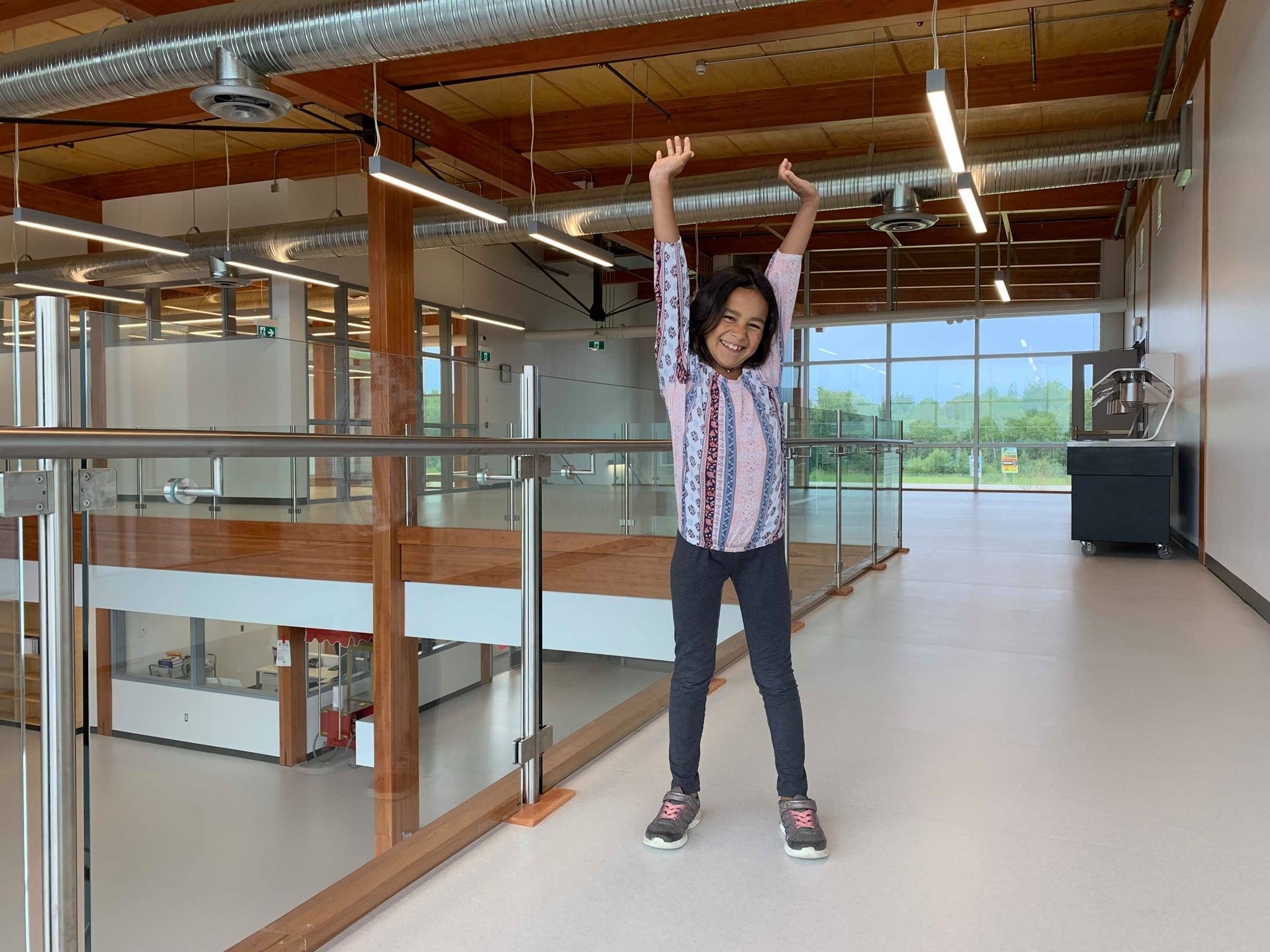 zhiibinikeninzhee-bih-nih-kay-nihnstretch your armszhiibaawaganenin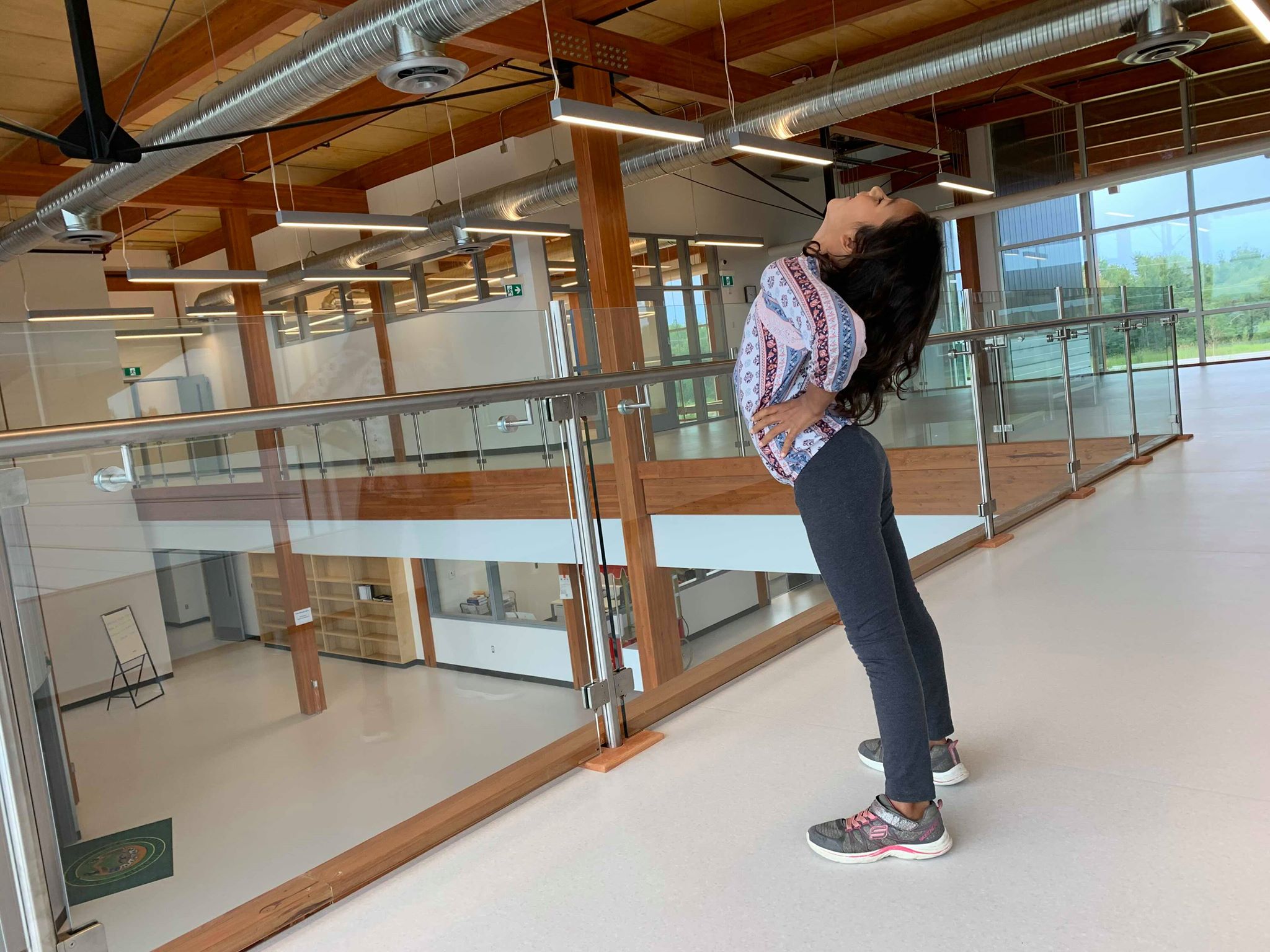 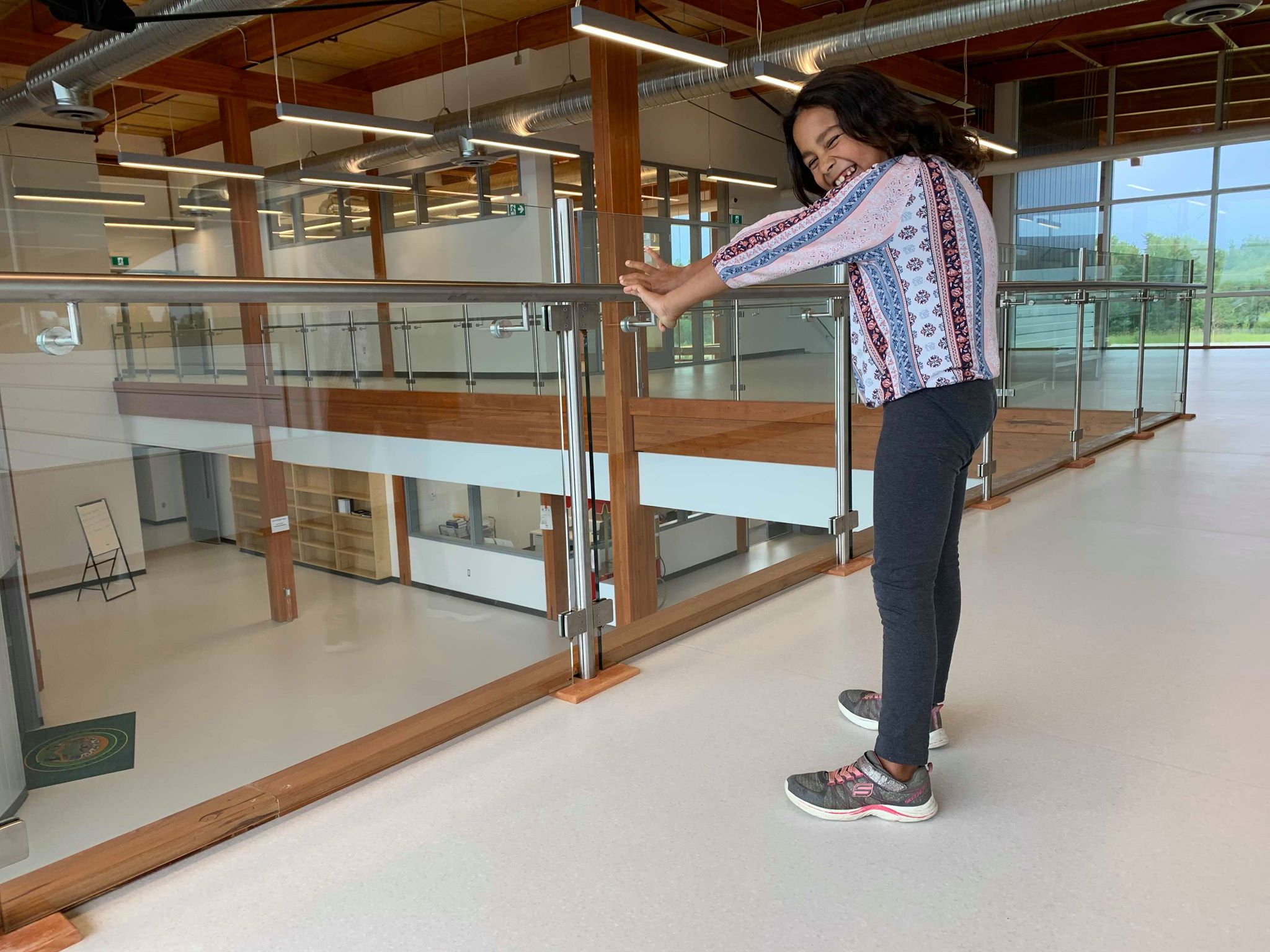 zhiibaawaganeninzhee-baah-oh-gah-nay-nihnstretch your backzhiibizidenin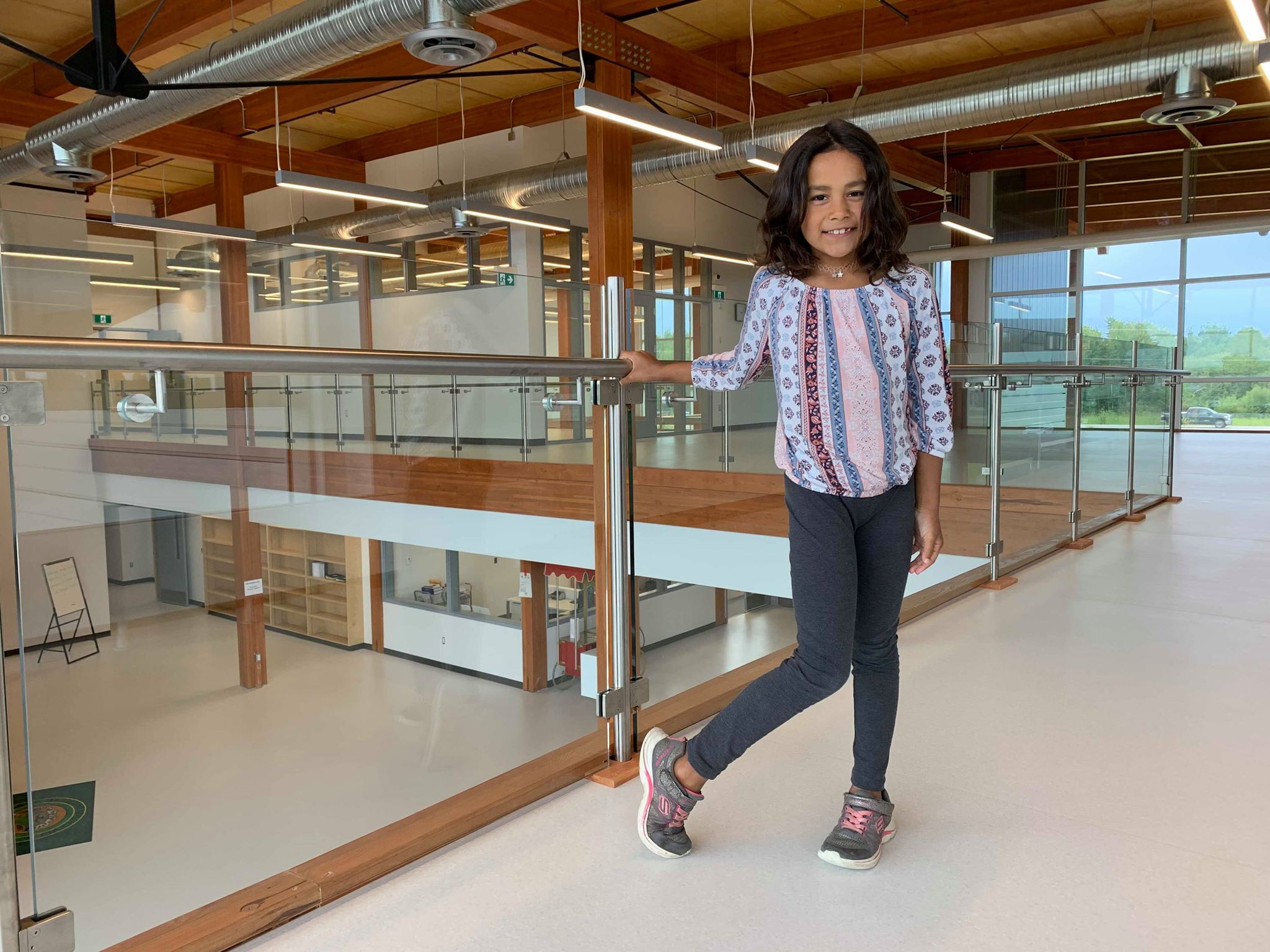 zhiibizideninzhee-bih-zih-day-nihnstretch your feetzaaminan gizidan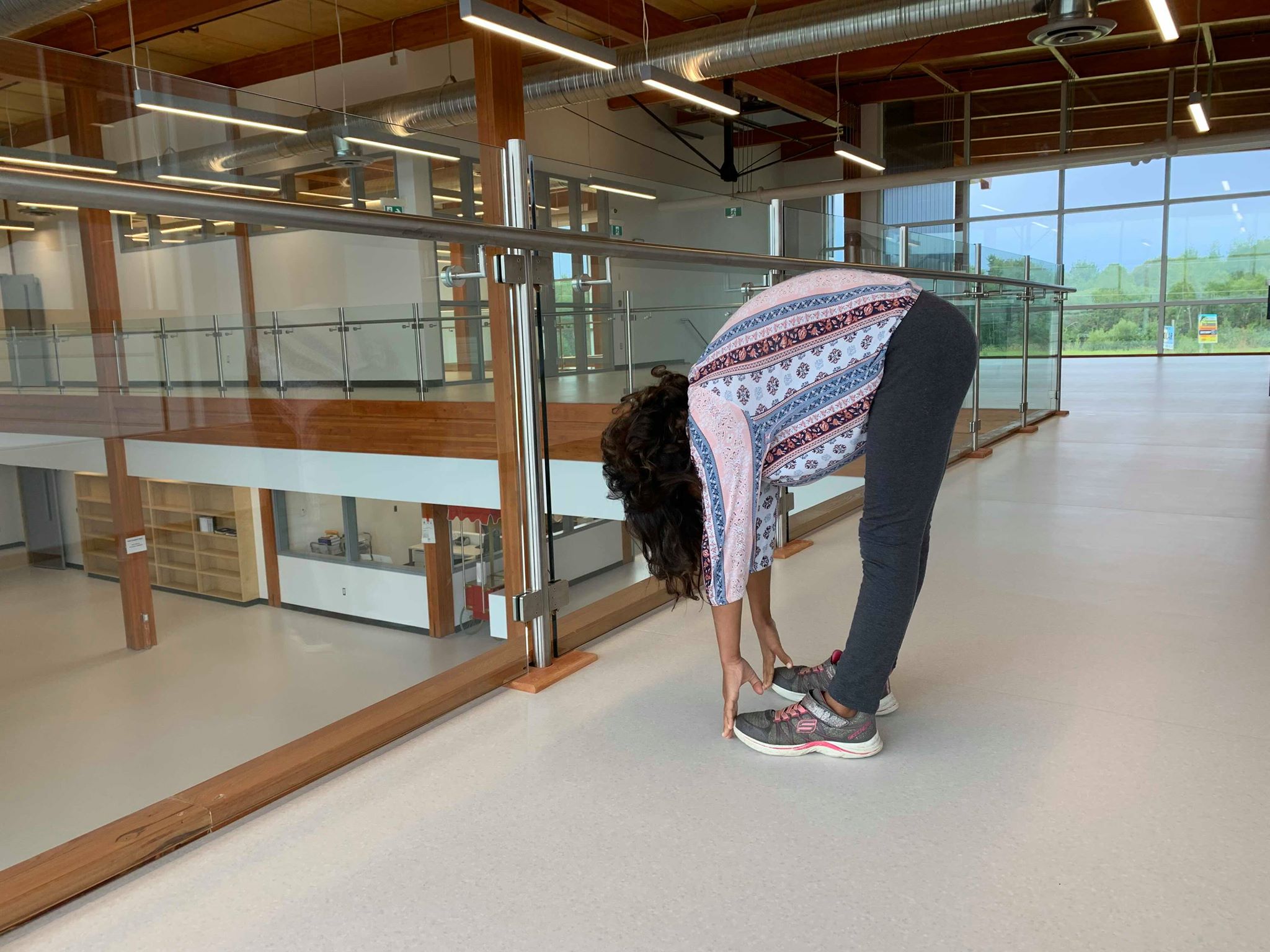 zaaminan gizidanzaah-mih-nun gih-zih-duntouch your toeszaaminan gishtigwan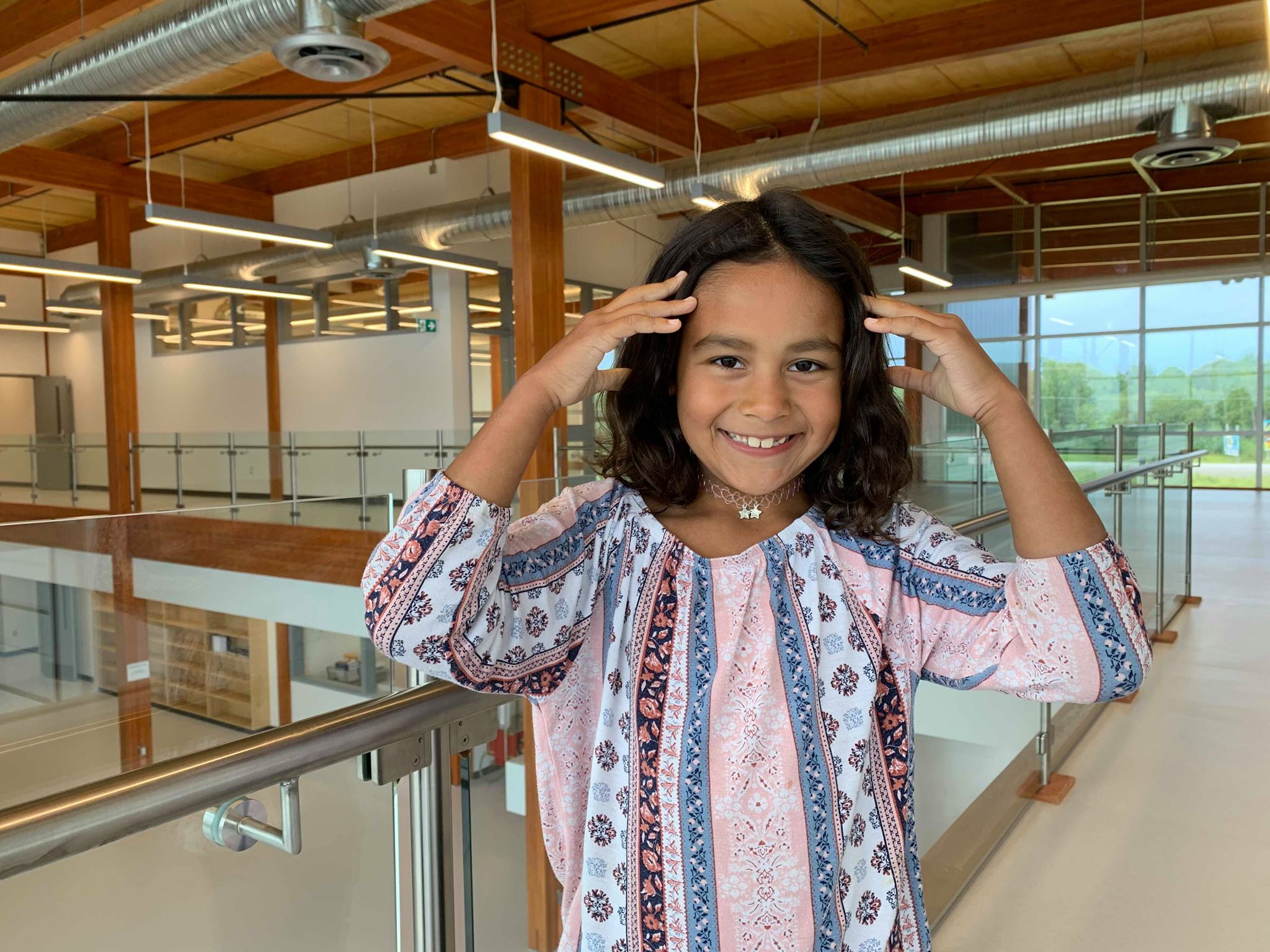 zaaminan gishtigwanzaah-mih-nun gish-tih-gwuntouch your headzaaminan gimisad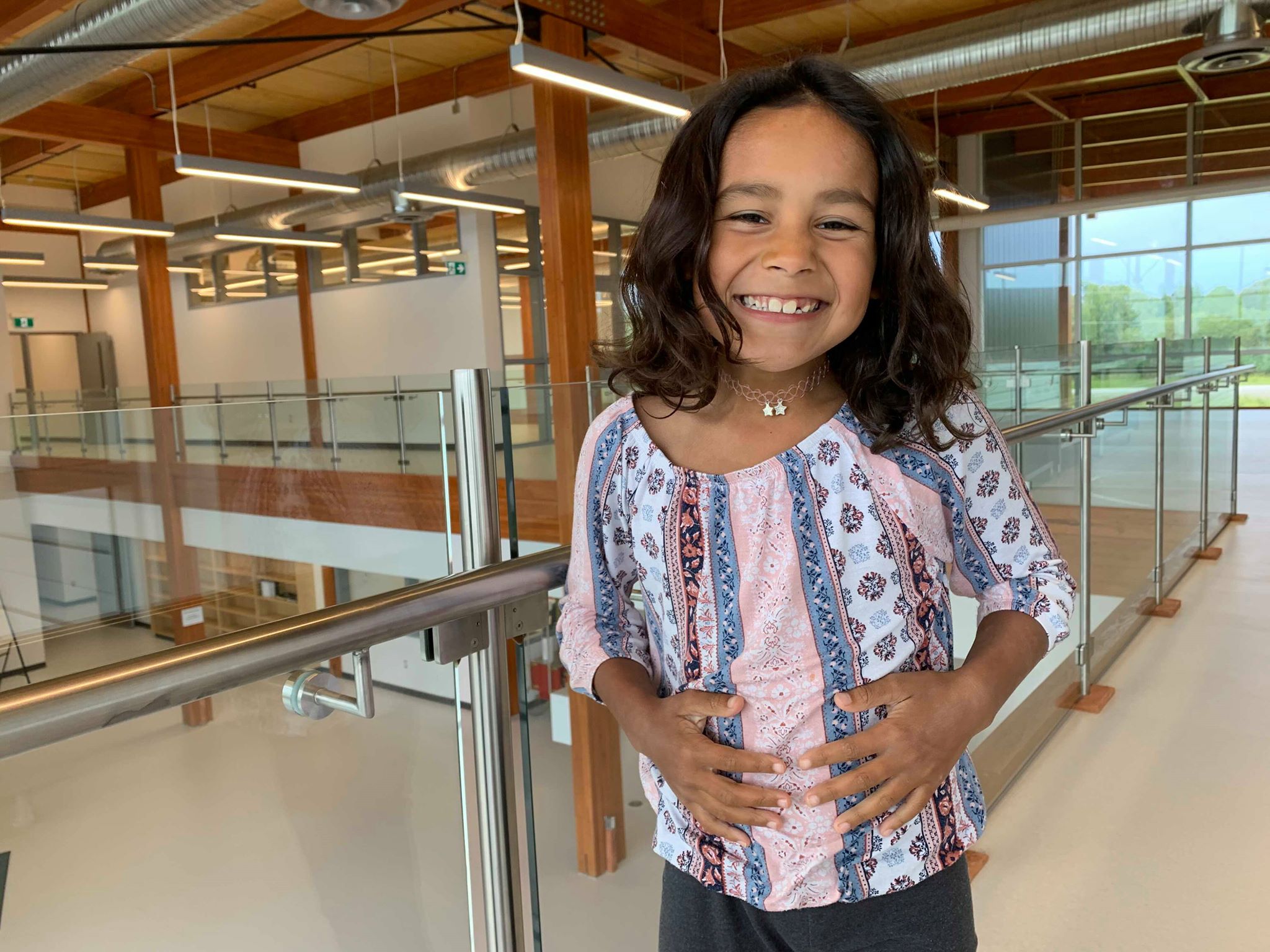 zaaminan gimisadzaah-mih-nun gih-mih-suttouch your stomachzaamin gidigoog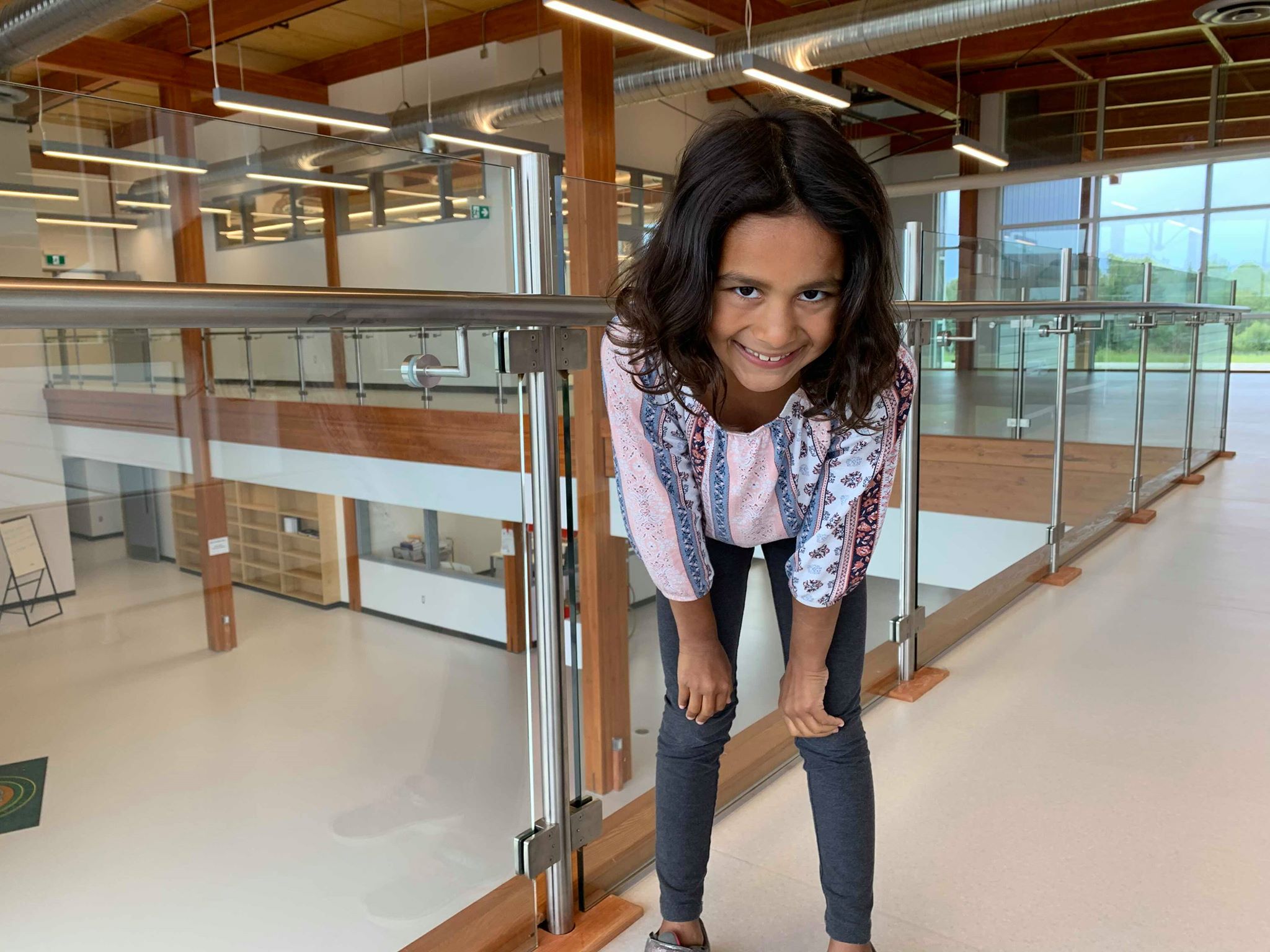 zaamin gidigoogzaah-mihn gih-dih-goohgtouch your kneeszaaminan gijaan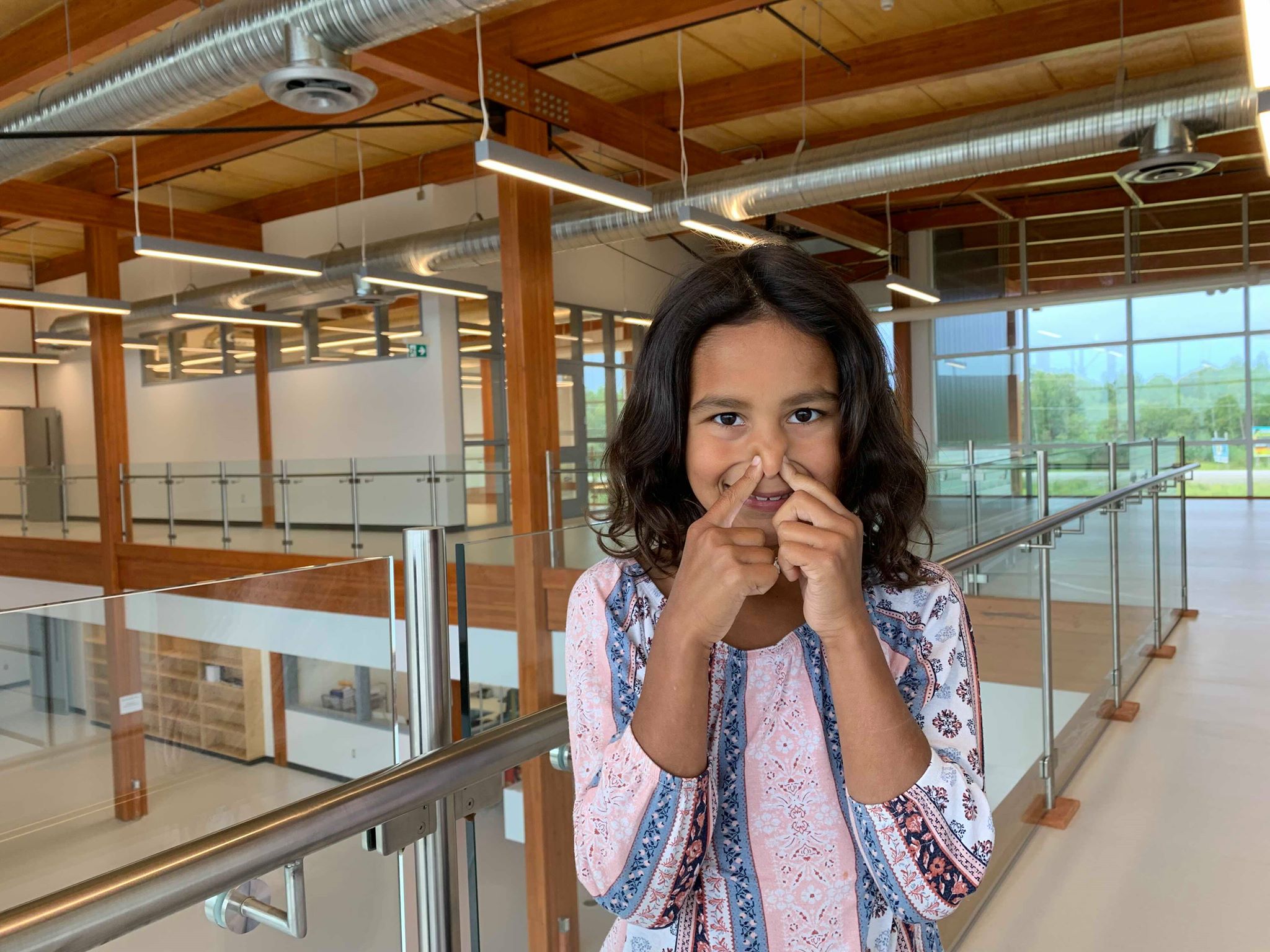 zaaminan gijaanzaah-mih-nun gih-jaahntouch your nosezaamin gidinimaaganag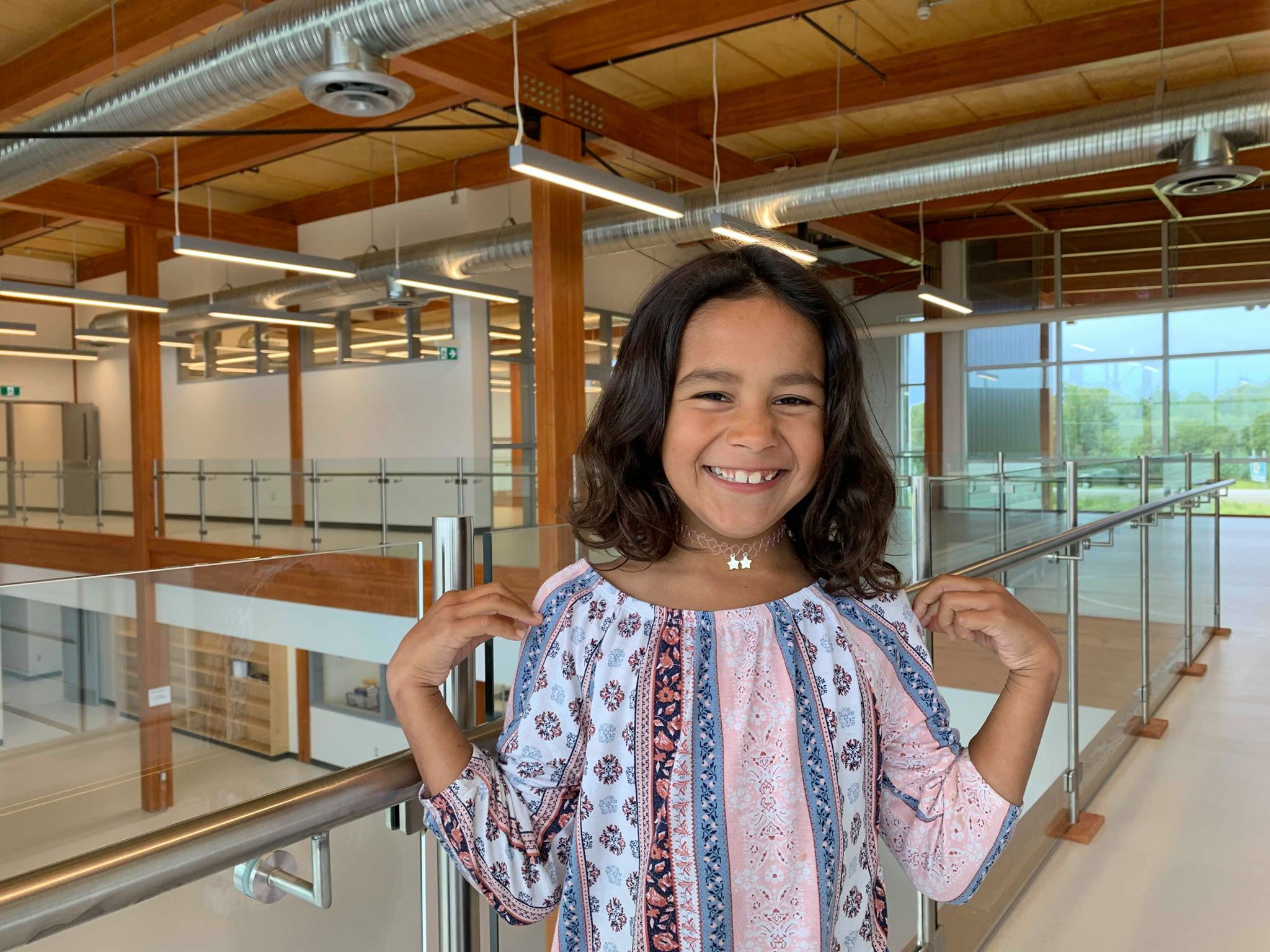 zaamin gidinimaaganagzaah-mihn 
gih-dih-nih-maah-guh-nugtouch your shoulderszaaminan gishkiinzhigoon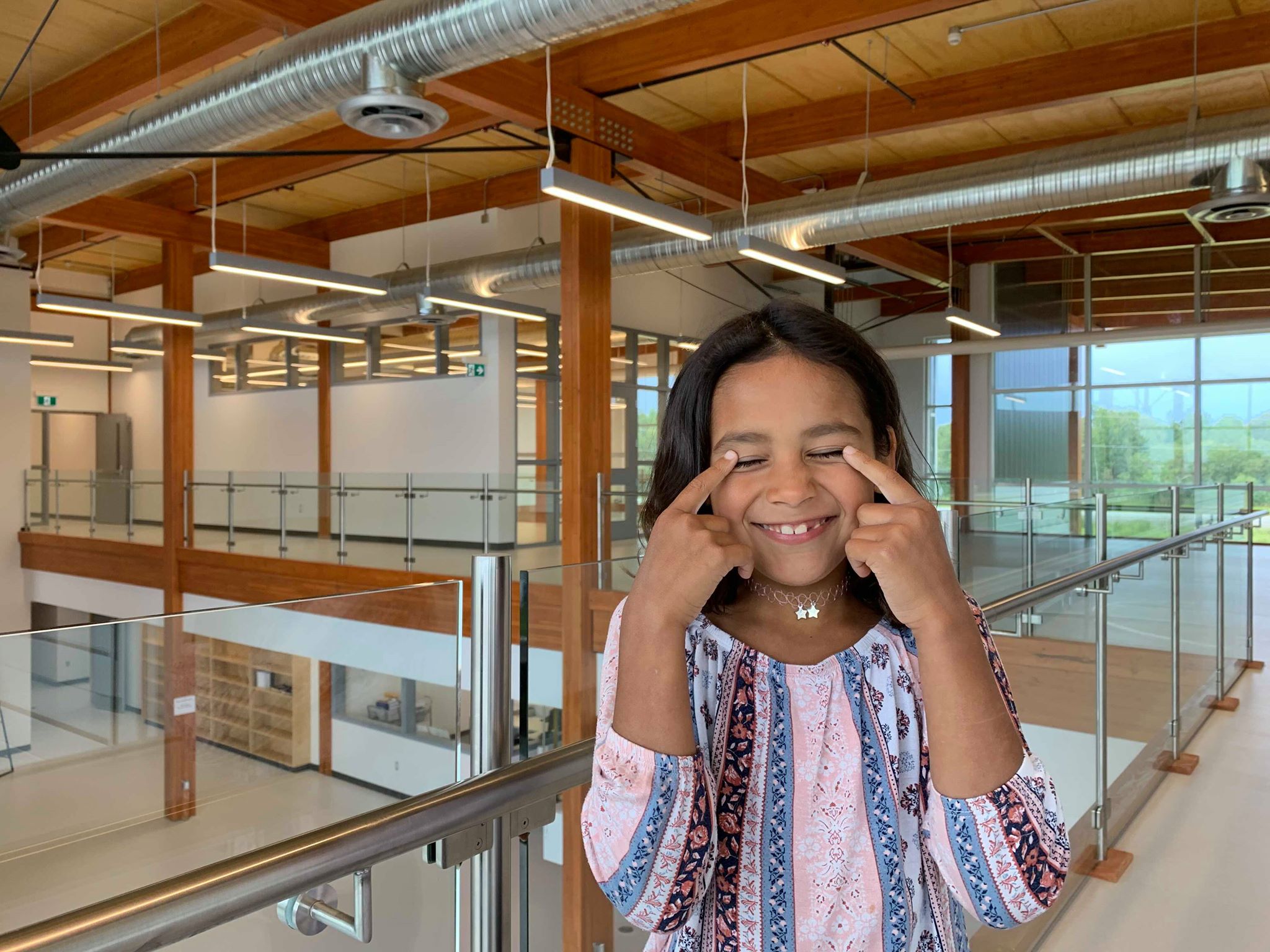 zaaminan gishkiinzhigoonzaah-mih-nun gi-shkeen-zhih-goohntouch your eyeszaaminan gitawagan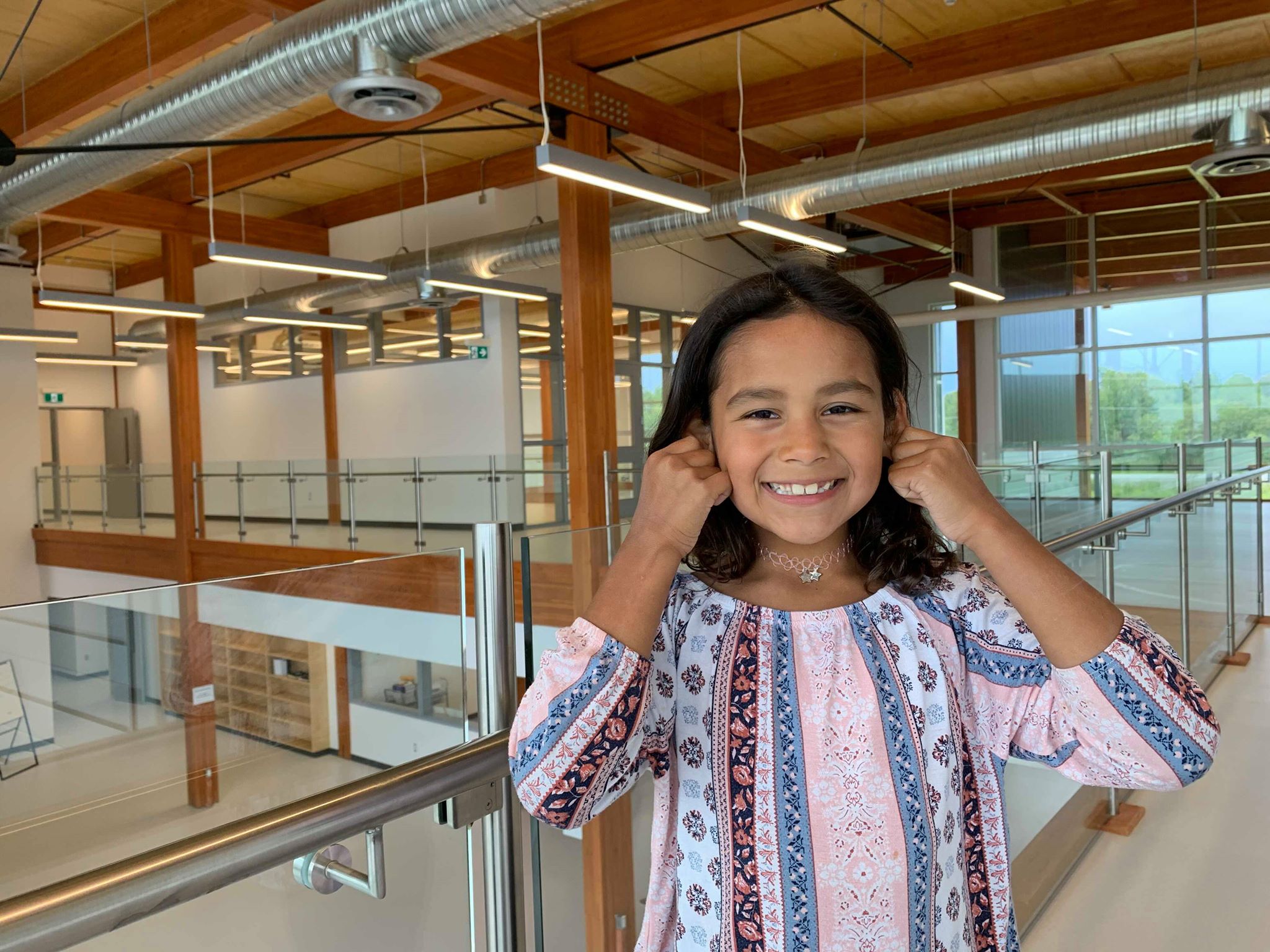 zaaminan gitawaganzaah-mih-nun gih-tau-wuh-guntouch your earszaaminan gidoon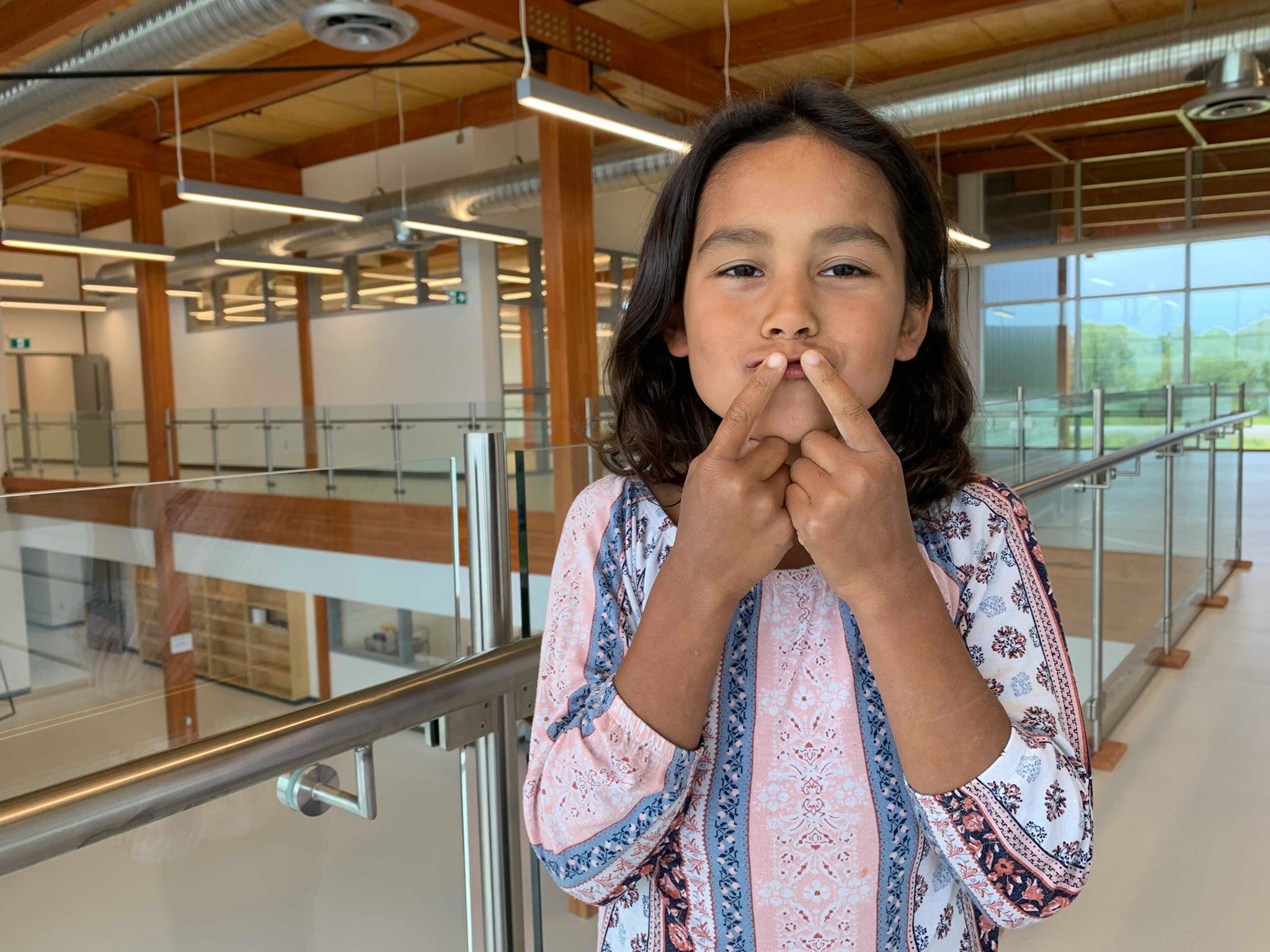 zaaminan gidoonzaah-mih-nun gih-doohntouch your mouth